Такман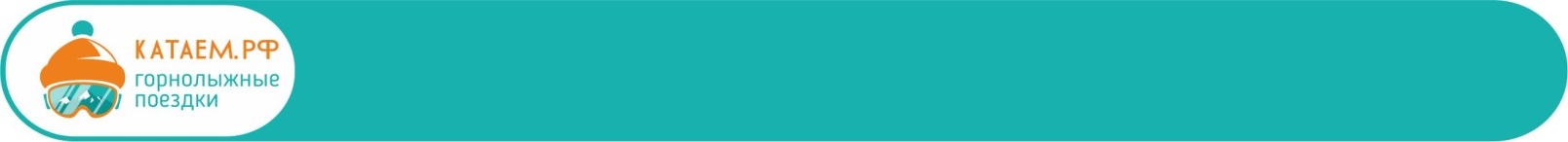 ( 1 день, автобус)  Киров → Белая Холуница→ Омутнинск → Чусовой →Такман → Омутнинск →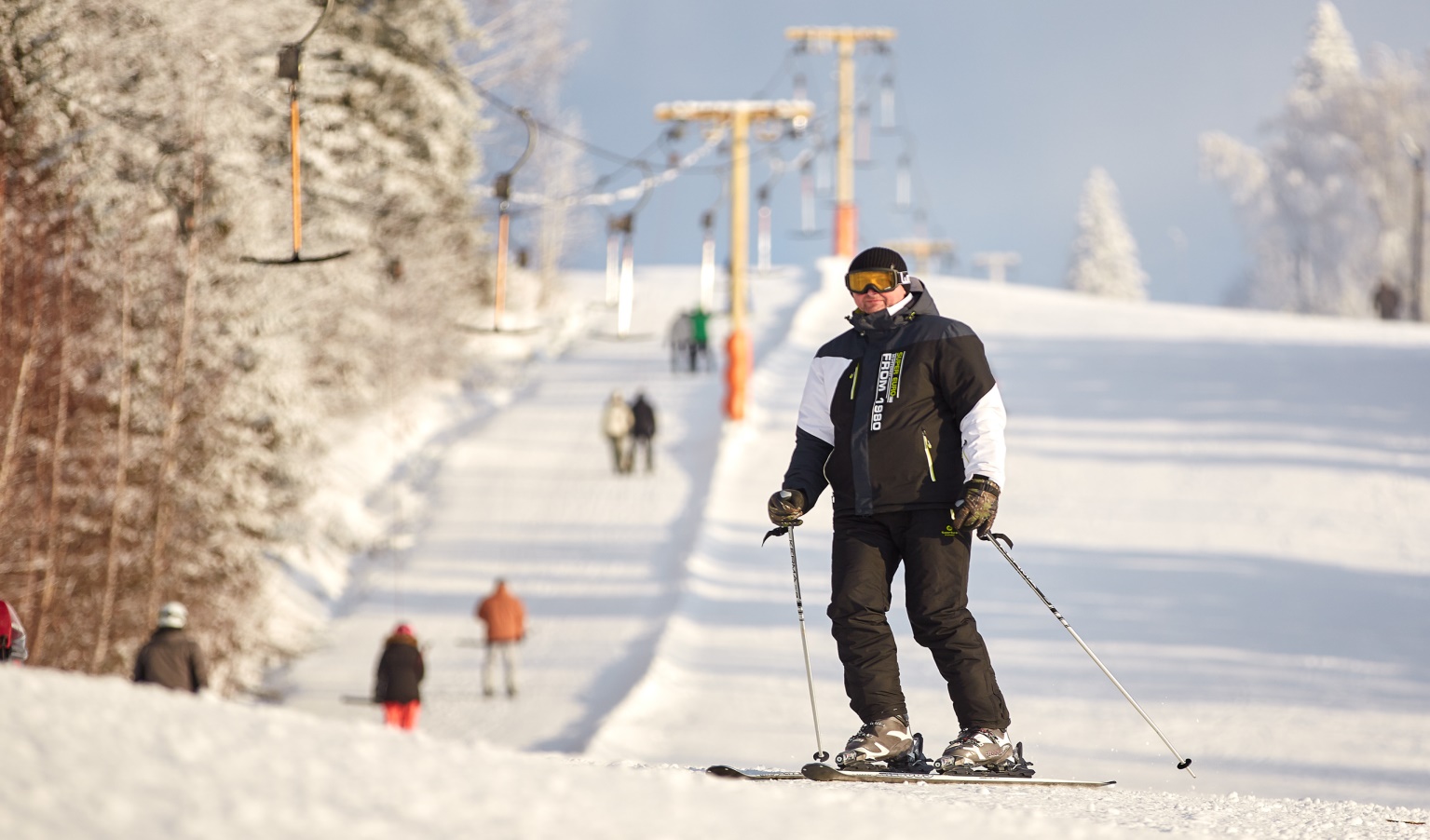 Белая Холуница → КировГорнолыжный курорт «Такман» находится в Пермском крае, рядом с г. Чусовой. Здесь 11 трасс, 3 бугельных подъемника, и есть возможность внетрассового катания.  Перепад высот 200 метров, самая длинная трасса 1 500 метров.  В темное время суток включается подсветка двух трасс и сноупарка. Сноупарк включает в себя трассу борд кросса и серии трамплинов. Есть сноутюбинг – один из крупнейших в России. Этот тур - отличный вариант, для тех, кто катает не так давно, но Кировские горки уже не интересны.  Время местное +2 часа.Программа тураДень отправления: 21.30 –  отправление из Кирова от Театральной площади, стоянка у Драмтеатра (~650 км).1 день:  Прибытие в ГК «Такман», время на самостоятельный завтрак (местное время +2 час).Катаем там целый день! Вечером счастливые и довольные едем домой.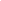 День прибытия:~ 3.00 - прибытие в Киров.Внимание! Время в программе примерное и указывается для того, чтобы Вам лучше представлять программу тура. Фирма оставляет за собой право менять порядок предоставляемых услуг или заменять их равноценными без изменения общего объема программы.Стоимость тура: Уточняйте цены на сайте или у Вашего менеджера.В стоимость включено: транспортное обслуживание, работа сопровождающего. За дополнительную плату: аренда оборудования и скипассов,  питание,  обучение катанию на горных лыжах и сноуборде, посещение  банного комплекса, личные расходы.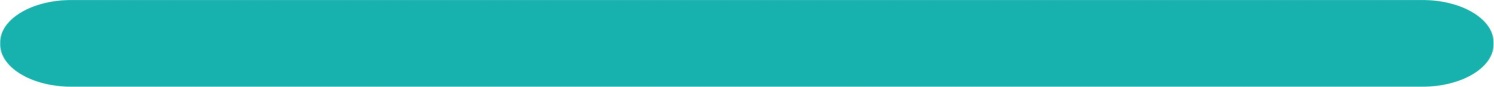 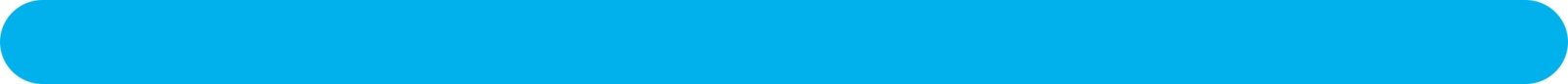 